«Добрей людей на свете я не знаю»Внеклассное мероприятие9 классСеленкова Т.И. Цель мероприятия:-  формирование у детей чувства уважения к пожилым людям; Задачи мероприятия:- вовлечь всех детей в проведение мероприятия, раскрыть (по возможности) способности каждого ребенка;- формировать уважительное отношение друг к другу.Ход мероприятия:Вступительное слово учителяСегодня, 28 октября отмечается день бабушек и дедушек. Добрей людей на свете я не знаю,
Чем бабушка и дедушка мои.
Они всегда заботой окружают,
Купают в своей искренней любви.

У них всегда находятся конфеты
И даже очень вкусные блины.
Хочу я проводить с ними всё лето,
Как только завершится бег весны.

Люблю я слушать мудрые советы,
Для жизни наставленья получать
И бабушке и дедушке при этом
Хочу здоровья много пожелать!
Бабушки и дедушки — это ближайшие родственники человека из предыдущего поколения. Они являются родителями родителей человека и обычно играют важную роль в жизни своих внуков. Бабушки и дедушки могут быть важными фигурами в семейной и социокультурной истории, передавая традиции, ценности и знания следующему поколению. Они также могут предоставлять поддержку и заботу внукам, участвовать в их воспитании и развитии, а также создавать теплые и уютные воспоминания из детства. Отношения между внуками и бабушками/дедушками могут быть очень близкими и особенными, и сопровождаются нежностью и любовью.Ребята, давайте вместе с вами подберем самые трогательные слова, с которыми у нас ассоциируются наши бабушки и дедушки, ведь именно они олицетворяют любовь, заботу и мудрость.Ответы детей.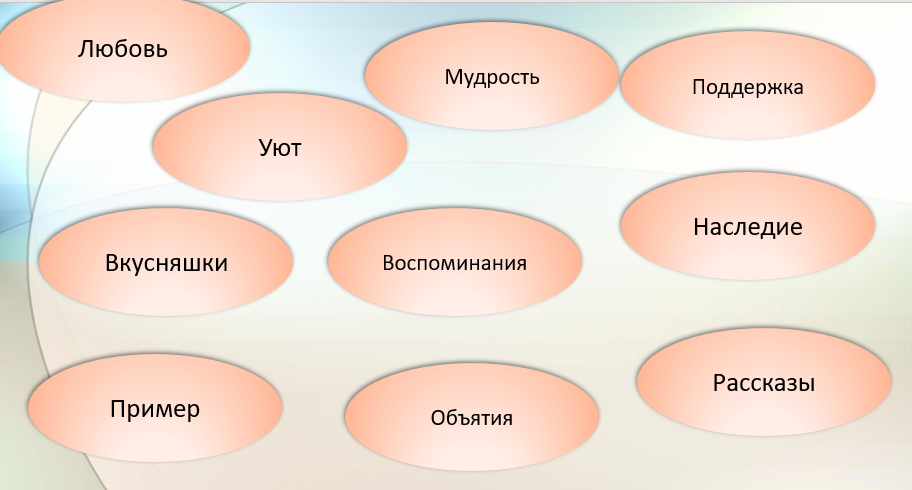 Любовь: Бабушки и дедушки нередко ассоциируются с безусловной и нежной любовью.Мудрость: Опыт, который они накопили за долгую жизнь, делает их мудрыми советчиками.Поддержка: Бабушки и дедушки часто стоят на стороне своих внуков, поддерживают их во всем.Уют: Их дома часто ассоциируются с теплотой и уютом, где всегда можно найти уголок для души.Воспоминания: Бабушки и дедушки создают незабываемые воспоминания и моменты из детства внуков.Наследие: они передают семейные традиции, историю семьи и память.Вкусняшки: Бабушки часто славятся своими кулинарными умениями и готовят вкусные блюда.Рассказы: Дедушки могут рассказывать увлекательные истории и учить внуков ценным урокам жизни.Объятия: Их объятия всегда приносят умиротворение и уверенность.Пример: Бабушки и дедушки могут служить примером верности, преданности и семейных ценностей.Учитель: Роль бабушек и дедушек может быть невероятно ценной для семьи, и они могут оказывать огромное влияние на развитие и воспитание внуков, создавая теплые и незабываемые воспоминания.У бабушек и дедушек, как и у всех людей, могут быть разнообразные хобби и увлечения. Чем же занимаются наши бабушки и дедушки в свободное время?Ответы детей. Давайте составим список хобби наших бабушек из ваших рассказов. Рукоделие: Многие бабушки увлекаются рукоделием, включая вязание, вышивание, шитье, создание поделок и мастерство в работе с текстилем.Готовка: Бабушки часто славятся своими кулинарными навыками и готовят вкусные домашние блюда и десерты.Садоводство: Некоторые бабушки увлекаются садоводством и выращивают цветы, овощи и фрукты в своем саду.Чтение: Многие бабушки любят читать книги и могут предоставлять своим внукМузыка: Некоторые бабушки играют на музыкальных инструментах или пением, даруя своим внукам музыкальное образование.Путешествия: Некоторые бабушки увлекаются путешествиями и могут рассказывать внукам интересные истории о своих приключениях.Искусство и рисование: Некоторые бабушки могут учиться рисованию или живописи, создавая произведения искусства.Занятия фитнесом: Некоторые бабушки уделяют внимание здоровому образу жизни и могут заниматься физическими упражнениями, йогой или другими видами фитнеса.Сад: За некоторыми бабушками могут ухаживать за садом и растениями.Коллекционирование: Некоторые бабушки могут увлекаться коллекционированием различных предметов, таких как монеты, почтовые марки, фарфоровые фигурки и т. д.Ребята, а чем же любят заниматься наши дедушки?Ответы детей.И какой же список увлечений наших дедушек у нас получился?Ремесленные навыки: Многие дедушки обладают умениями в работе с деревом, металлом или другими материалами. Они могут создавать мебель, ювелирные изделия, модели и другие ремесленные изделия.Рыбалка: Рыбалка - популярное увлечение среди дедушек. Они могут учить своих внуков и внучек рыбачить и проводить время на природе.Садоводство: Многие дедушки увлекаются садоводством и ухаживают за садами и огородами. Они могут обучать детей и внуков сельскому хозяйству и посадке растений.Спорт: Некоторые дедушки остаются активными в плане спорта и могут заниматься физическими упражнениями, играть в спортивные игры или участвовать в спортивных соревнованиях.Автомобили и мотоциклы: Дедушки, интересующиеся автомобилями или мотоциклами, могут рассказывать о них и даже обучать внуков основам вождения.Путешествия: Некоторые дедушки могут увлекаться путешествиями и рассказывать о своих приключениях и опыте.Литература и искусство: Дедушки могут интересоваться чтением, искусством, музыкой и другими формами культуры.Техника и компьютеры: Некоторые дедушки могут быть увлечены современными технологиями и компьютерами.Охота: У некоторых дедушек может быть увлечение охотой, и они могут делиться своими знаниями и опытом в этой области.Коллекционирование: Дедушки могут увлекаться коллекционированием монет, почтовых марок, антиквариата и других ценных предметовУчитель: как мы с вами увидели, каждая бабушка и каждый дедушка уникальный, и их хобби могут различаться. Эти увлечения могут быть источником вдохновения и могут передавать особенные моменты и воспоминания из жизни. Все зависит от интересов и предпочтений.  Учитель: Ребята, расскажите о своих бабушках и дедушках? Мы тоже хотим с ними познакомиться.Рассказы детей. (учащиеся заранее готовили портрет своих родных и близких людей по плану)Имя и внешность: Начните с упоминания имени своей бабушки и ее внешности. Напишите, как она выглядит, какие черты лица у нее, какая у нее прическа и стиль одежды.Характер: Опишите, каким характером обладает ваша бабушка. Она может быть доброй, терпеливой, заботливой, мудрой, юморной и т. д.Увлечения и хобби: Укажите, какие увлечения и хобби есть у вашей бабушки. Может быть, она увлекается чтением, рукоделием, готовкой или чем-то еще.Роли в семье: Опишите, какую роль она играет в вашей семье. Может быть, она является опорой, советчиком, главной поварихой или еще чем-то.Воспоминания: поделитесь своими воспоминаниями о бабушке, особенно теми, которые остались вам в памяти и оказали на вас влияние.Истории: может быть, у вашей бабушки есть интересные истории из ее прошлой жизни, которые вы можете включить в описание.Советы и уроки: Укажите, какие советы и уроки жизни вы получили от своей бабушки и как они повлияли на вас.Особенности характера: Опишите уникальные черты ее характера, которые делают ее особенной для вас.Эмоции и чувства: поделитесь тем, какие эмоции и чувства вызывает у вас ваша бабушка, как вы относитесь к ней.Завершение: закончите описание, выразив свою любовь и благодарность к своей бабушке и объявив, как она важна для вас.Учитель: Ребята, а почему именно сегодня мы вспоминаем наших бабушек и дедушек? Сегодня их день. А давайте поговорим про историю празднования этого дня в России.Когда отмечают День бабушек и дедушекВ России День бабушек и дедушек принято ежегодно отмечать 28 октября.История праздника в РоссииИстория появления в России Дня бабушек и дедушек очень запутанна. По наиболее популярной версии, праздник в стране отмечают с 2009 года. Идею переняли у некоего нидерландского Цветочного бюро, которое предложило дарить в октябре бабушкам и дедушкам цветы.Наиболее вероятно, что речь идет об инициативе к Неделе против одиночества. В начале октября нидерландские флористы (компании Dutch Flower Council, Marginpar, Chrysal) и детская организация Partou предлагают детям создать цветочные композиции для бабушек и дедушек.По другой популярной версии, дату праздника в России выбрали за близость к празднику Осенние Деды (деды, или дзяды, — духи предков). Речь, видимо, идет о поминальной родительской субботе.Этнограф Аполлон Коринфский в книге «Народная Русь» (1901) писал, что на Руси 26 октября (по старому стилю) праздновали Дмитриев день, в честь святого Димитрия Солунского и князя Димитрия Донского. Суббота, предшествующая Дмитриеву дню, — поминальная Дмитриевская родительская суббота. В 2023 году она выпадает на 4 ноября. В народе говорили: «На дедовой неделе и родители вздохнут!», «Живы родители — почитай, а умерли — поминай!», «Не век жить, а век поминать!»Учитель: А есть ли такой день в других странах?Ответы детей. (Учащиеся готовили сообщения заранее)В США аналогичный праздник — Национальный день бабушек и дедушек (National Grandparents Day) — отмечают в первое воскресенье сентября после Дня труда . В 2023-м дата выпадала на 10 сентября. В Канаде, как и в США, — 10 сентября в 2023-м. Однако там дата установлена не по Дню труда, а потому, что это второе воскресенье сентября.В Германии День бабушек и дедушек отмечают во второе воскресенье октября. В 2023-м дата выпадает на 8 октября. В Испании — ежегодно 26 июля. В Великобритании — первое воскресенье октября, 1 октября в 2023-м. Во Франции День бабушек и дедушек празднуют в первое воскресенье марта, 5 марта в 2023-м .В 2021-м папа римский Франциск учредил Всемирный день бабушек, дедушек и пожилых людей (World Day for Grandparents and the Elderly) . Его отмечают в четвертое воскресенье июля (23 июля в 2023-м). Дату выбрали рядом с днем чествования святых Иоакима и Анны, дедушки и бабушки Иисуса Христа.Учитель: Бабушки и дедушки могут давать внукам множество ценных советов, основанных на своем богатом жизненном опыте и мудрости. Какие советы нам надо знать и всегда им следовать.(составление советов от бабушек и дедушек)Поддерживай и заботься о своих близких всегда Передавай семейные традиции и ценности дальшеУчись, читай. Ты должен быть образованным.Люби свою РодинуБудь честным с самим собой и с окружающимиУважай старшихРаботай над достижением своих целейЗаботься о своем здоровье. Веди здоровый образ жизниНаучись правильно распоряжаться своим временемЗаботься о природе и окружающей средеУчитель: Советы бабушек и дедушек могут оказать значительное влияние на формирование ценностей и мировоззрения внуков.Начало формы(Учащиеся подготовили дополнительную информацию)Интересные факты о бабушках и дедушкахПо данным ООН, в 2021-м в мире жил 761 млн человек старше 65 лет.В 2000-м, согласно данным Всемирной организации здравоохранения (ВОЗ), средняя продолжительность жизни в мире составляла почти 67 лет. В 2019-м она увеличилась до 73 лет.Согласно опросу ВЦИОМ в 2020-м, 74% россиян рассказали, что бабушки и дедушки в той или иной степени принимали участие в их воспитании.В воспитании 14% россиян бабушки и дедушки принимали активное участие. 25% опрошенных признались, что виделись с бабушками и дедушками редко или вообще никогда.Главные качества бабушек, по мнению россиян: душевность, доброта и тепло (54%), забота, внимание и поддержка (19%), любовь (13%), вкусная еда и накрытый стол (10%).Дедушки чаще всего ассоциируются с добротой (12%), заботой и любовью (по 7%) и с авторитетом (6%).Учитель: наши бабушки и дедушки достойны уважения и нашей любви. Давайте не забывать о них, чаще навещать, если они живут не рядом, звонить им и спрашивать, как у них дела и здоровье. Им будет очень приятно, и они всегда будут знать, что вы их любите и помните о них. Какие поздравления вы подготовили для них? И не забывайте обязательно передать ваши поздравления бабушкам и дедушка. Поздравления учащихся.Славные, вы, наши — пожилые,
Милые, любимые, родные,
Важные — для каждого из нас,
Ценен ваш любой и день, и час,
Вас должны — особенно беречь,
И дарить — побольше — теплых встреч...
Добрее нет на свете никого,
Чем бабушки и дедушки любимые.
Мы вам желаем доброго всего,
Чтоб Бог хранил вас силою незримою!

Хватает пусть энергии с лихвой
На танцы и другие развлечения.
Пусть манит позитивный ваш настрой
К веселым и душевным приключениям!
Бабушка и дедушка, в этот замечательный праздник, я от всего сердца хочу поздравить вас, мои родные, с вашим днем. Вы всю жизнь, с самого моего рождения, рядом, вы всегда даёте мудрые советы и делитесь своим жизненным опытом, и за это я хочу сказать огромное спасибо. Желаю вам бодрости, спокойствия, энергии, оптимизма, а главное крепкого здоровья и долгих лет жизни!

Поздравляю с днем всех заботливых бабушек и добрых дедушек! Пусть тепло и нежность вас никогда не покидают, пусть в окружении витает любовь и взаимопонимание. Пусть всегда звучат в вашем доме звонкие голоса детей и внуков.

Поздравляю с Днём бабушек и дедушек! Желаю всегда оставаться самым ярким примером веселья, доброты и радости для внуков, желаю не болеть и не грустить, а каждый день встречать с улыбкой, бодростью и замечательной идеей. Пусть внуки будут частыми гостями на пороге, пусть согревают они вас своей любовью и своим счастливым взглядом

